МУНИЦИПАЛЬНОЕ БЮДЖЕТНОЕ УЧРЕЖДЕНИЕДОПОЛНИТЕЛЬНОГО ОБРАЗОВАНИЯ ДЕТСКАЯ МУЗЫКАЛЬНАЯ ШКОЛА №2города Ноябрьска«Утверждаю»Директор МБУ ДО ДМШ №2 им. В.А. Коха________________Михайлик Л.В.«___»___________2016 г.ОБЩЕРАЗВИВАЮЩАЯ ОБРАЗОВАТЕЛЬНАЯ ПРОГРАММАВ ОБЛАСТИ МУЗЫКАЛЬНОГО ИСКУССТВА «ФОРТЕПИАНО»по учебному предмету «СОЛЬФЕДЖИО» I ступени «Начальное обучение игре на музыкальном инструменте» с включением вариативной частиСрок освоения -  3(4) года 	 Составитель: Сулима Александра Юрьевна,преподаватель теоретических дисциплинвысшей квалификационной категории.2016 г.Структура программы учебного предмета Пояснительная записка- Характеристика учебного предмета, его место и роль в образовательном процессе;- Сроки реализации учебного процесса;- Объём учебного времени, предусмотренный учебным планом образовательного учреждения на реализацию учебного предмета;  - Форма проведения учебных аудиторных занятий;  - Цели и задачи учебного предмета; - Обоснование структуры программы учебного предмета; - Описание материально – технических условий реализации учебного предмета.II. Содержание учебного предмета - Учебно – тематический план по предмету - Формы работы на уроках сольфеджио - Распределение учебного материала по годам обученияIII. Требования к уровню подготовки обучающихсяIV. Формы и методы контроля, система оценивания - Аттестация: цели, виды, форма  -  Критерии оценки; - Контрольные требования на разных этапах обучения.V. Методическое обеспечение учебного процесса - Методические рекомендации педагогическим работникам; -  Рекомендации по организации самостоятельной работы обучающихся.VI. Список рекомендуемой учебно-методической литературы Пояснительная запискаХарактеристика учебного предмета, его место и роль в образовательном процессе   Общеразвивающая образовательная программа в области музыкального искусства представляет собой документ, определяющий особенности содержания, организации, учебно-методического обеспечения образовательного процесса.   Данная программа основывается на следующих принципах:   - принцип вариативности образования для различных возрастных категорий учащихся, обеспечивающего индивидуальную траекторию развития личности;  - принцип свободного выбора, обеспечивающего возможность перехода с одного вида программы на другой в зависимости от способностей и мотивации обучающегося;  -  принцип творческой самореализации направленный на создание условий для выявления одаренности и дальнейшего творческого самоопределения.Содержание программы направлено на развитие музыкального слуха, музыкальной памяти, воспитание чувства метроритма, музыкального восприятия (анализ на слух), накопление музыкально-слуховых впечатлений, развитие творческой инициативы у учащихся для усвоения и закрепления теоретических знаний. Приобретенные музыкальные знания  являются основой развития мышления учащихся, они связаны с нашей жизнью, воспитывают мировоззрение, моральные качества, волю, характер, интерес к труду, умение работать.2. Срок реализации учебного предмета «Сольфеджио» I ступени для детей, поступивших в образовательное учреждение в первый класс в возрасте с шести лет шести месяцев до девяти (10) лет, составляет 3 (4) года.3. Объем учебного времени, предусмотренный учебным планом образовательного учреждения на реализацию учебного предмета «Сольфеджио»:Нормативный срок обучения – 3 (4) года4. Форма проведения учебных аудиторных занятий: мелкогрупповая (от 4 до 10 человек), рекомендуемая продолжительность урока – 40 минут.5. Цели и задачи учебного предмета:    Цель предмета: развитие музыкально-творческих способностей учащихся на основе приобретённых ими знаний, умений, навыков в области теории музыки, выявление одаренных детей в области музыкального искусства.    Задачи:формирование комплекса знаний, умений и навыков, направленного на развитие у обучающихся музыкального слуха и памяти, чувства метроритма, музыкального восприятия и мышления, художественного вкуса, владение профессиональной музыкальной терминологией;воспитание основ аналитического восприятия, осознания некоторых закономерностей организации музыкального языка;приобретение необходимых знаний о музыкальном языке, его особенностях;  развитие творческого потенциала и творческой активности учащихся; формирование музыкально-эстетической культуры в целом. 6. Обоснование структуры программы учебного предметаОбоснованием структуры программы являются требования, отражающие все аспекты работы преподавателя с учеником, а именно:сведения о затратах учебного времени, предусмотренного на освоение учебного предмета;распределение учебного материала по годам обучения;описание дидактических единиц учебного предмета;требования к уровню подготовки обучающихся;формы и методы контроля, система оценок;методическое обеспечение учебного процесса.В соответствии с данными направлениями строится основной раздел программы «Содержание учебного предмета».7. Описание материально-технических условий реализации учебного предмета     Материально-техническая база образовательного учреждения должна соответствовать санитарным и противопожарным нормам, нормам охраны труда. Реализация программы учебного предмета «Сольфеджио» обеспечивается доступом каждого обучающегося к библиотечным фондам. Во время самостоятельной работы обучающиеся могут быть обеспечены доступом к сети Интернет. Библиотечный фонд музыкальной школы укомплектовывается печатными и/или электронными изданиями основной и дополнительной учебной и учебно-методической литературы по учебному предмету «Сольфеджио», специальными хрестоматийными изданиями. Основной учебной литературой по учебному предмету «Сольфеджио» обеспечивается каждый обучающийся. Учебные аудитории, предназначенные для реализации учебного предмета «Сольфеджио», оснащаются фортепиано, звукотехническим оборудованием, учебной мебелью (досками, столами, стульями, шкафами) и оформляются наглядными пособиями. Учебные аудитории должны иметь звукоизоляцию.Оснащение занятий. В младших классах активно используется наглядный материал – карточки с римскими цифрами, обозначающими ступени, «лесенка», изображающая строение мажорной и минорной гаммы, карточки с названиями интервалов и аккордов. Возможно использование звукозаписывающей аппаратуры для воспроизведения тембровых диктантов, прослушивания музыкального фрагмента для слухового анализа и т. д. Дидактический материал подбирается педагогом на основе существующих методических пособий, учебников, сборников для сольфеджирования, сборников диктантов, а также разрабатывается педагогом самостоятельно.II. Содержание учебного предмета  Учебный предмет сольфеджио неразрывно связан с другими учебными дисциплинами ДМШ, поскольку направлен на развитие музыкального слуха, музыкальной памяти, творческого мышления. Умения и навыки интонирования, чтения с листа, слухового анализа, в том числе, анализа музыкальных форм, импровизации и сочинения являются необходимыми для успешного овладения учениками другими учебными предметами (сольное и ансамблевое инструментальное исполнительство, хоровой класс и другие).  Данная программа по сольфеджио включает в себя следующие разделы:  - теория  - слуховой анализ  - воспитание чувства метроритма  - пение и игра на инструменте  - воспитание творческих навыков                                                              Учебно-тематический план Учебно-тематический план содержит примерное распределение учебного материала (по четвертям) каждого класса в течение всего срока обучения. Преподаватель может планировать порядок изучения тем, исходя из особенностей каждой группы, собственного опыта, сложившихся традиций образовательного учреждения.   При планировании содержания занятий необходимо учитывать, что гармоничное и эффективное развитие музыкального слуха, музыкальной памяти, музыкального мышления возможно лишь в случае регулярного обращения на каждом уроке к различным формам работы независимо от изучаемой в данный момент темы.В работе над реализацией задач используются следующие формы и методы:  Формы: •   пение вокально-интонационных упражнений на основе внутриладовых тяготений; • сольфеджирование одноголосных, двухголосных музыкальных примеров, пение с листа, транспонирование; •   интонирование изученных интервалов, аккордов в ладу и вне лада; • слуховой анализ музыкальных примеров, гармонических построений средней сложности, элементов музыкального языка в целом; • метроритмические упражнения; • различные виды творческих заданий: подбор баса к мелодии, аккомпанемента, импровизация и сочинение мелодий на заданный ритм, текст, гармоническую формулу, гармонизация мелодий, сочинение пьес в различных жанрах в изученных музыкальных формах, и другое. Методы: • словесный, • наглядный, • проблемно - поисковый; • метод игровой мотивации (использование дидактических игр); • научный метод (использование тестов, таблиц, карточек индивидуального опроса, и другое). 1 класс2 класс3 классВариативная часть4 класс                                    Распределение учебного материала по годам обученияПрограмма для пятилетнего срока обучения.1 классТеорияЗнакомство с клавиатурой; регистры; октавы. Названия звуков, нотный стан. Первоначальные навыки нотного письма.Понятия: звукоряд, гамма, ступени; устойчивость, неустойчивость, вводные звуки. Разрешение, опевание.Мажор, минор; тон, полутон; строение мажорной гаммы, тетрахорд. Скрипичный и басовый ключи; знаки альтерации; ключевые знаки.Длительности все в размерах 2/4, 3/4; паузы четверная, восьмая; навыки тактирования, дирижерские жесты.Понятия: темп, размер, сильная, слабая доли; транспонирование, динамические оттенки; кульминация; мелодия и аккомпанемент.Музыкальный синтаксис: фраза, предложение (период).Тоника, тональность, аккорд, Т53.Тональности: До мажор, Соль мажор, Фа мажор, ля минор.Консонанс, диссонанс; интервал, две величины интервала до б.3, (для подвинутых групп ч.4, ч.5, ч.8) – попевки интерваловСлуховой анализОпределение на слух простейших жанров, характера, формы, лада, размера, темпа, динамических оттенков, штрихов, ритмических особенностей. Осознание структуры, количества фраз, устойчивости и неустойчивости отдельных мелодических оборотов;определение на слух различных мелодических оборотов, включающих в себя движение вверх или вниз, поступенные ходы, повторность звуков; отдельных ступеней мажорного лада; мажорного и минорного трезвучий в мелодическом (гармоническом) виде;звукоряды мажорного и минорного ладов;устные диктанты в объеме фразы, предложения;подготовительные упражнения – диктанты к письменному  диктанту;простые интервалы до ч.8 в мелодическом звучании (попевки).Воспитание чувства метроритмаДвижения под музыку (ходьба, элементарные танцевальные движения);простукивание, прохлопывание ритмического рисунка исполненной песни, мелодии, выученной мелодии, по записи (нотный текст, ритмические карточки);узнавание мелодии по ритмическому рисунку.Проработка размеров 2/4, 3/4, выученных длительностей в различных сочетаниях. Паузы: четвертные, восьмые.Навыки тактирования (дирижирования); исполнение простых ритмических остинато;простукивание, прохлопывание (группами) или воспроизведение на музыкальных, шумовых инструментах ритмических партитур 2-х, 3-хголосных; исполнение простейших ритмических партитур с сопровождением фортепиано;Ритмические игры; музыкально-ритмические, ролевые инсценировки.Пение и игра на инструментеПение  упражнений на постепенное расширение диапазона;несложного двухголосия с исполнением одного из голосов педагогом (подготовка к  двухголосному пению);несложных песен с текстом, с сопровождением и без сопровождения;пение и игра выученных песен, мелодий  от разных звуков в пройденных тональностях; звукорядов гамм в восходящем и нисходящем движении; ступеней, выученных интервалов, и другое;чтение с листа; транспонирование несложных мелодий в изученные тональности.Воспитание творческих навыковДопевание, досочинение мелодий на нейтральный слог в пройденных тональностях, с названием звуков;сочинение ритмических, мелодических вариантов фразы;сочинение мелодий на заданный текст, ритмический рисунок в форме предложения (периода); запись сочиненных мелодий, их запоминание, рисунки к ним.Ритмический аккомпанемент к выученным мелодиям; игра в дуэте (с преподавателем, учащимся) мелодий с басом (ступени, Т53);импровизация простейшего ритмического аккомпанемента к знакомым мелодиям (с использованием шумовых, ударных инструментов); к музыкальным произведениям, исполняемым педагогом на фортепиано;гармонизация песен с использованием Т1, Т3, Т5, Т53; ступеней (в том числе I, IV, V ст. как функциональной окраски лада); интервалов.2 классТеорияТональности 2#,1ь; параллельные тональности;3 вида минора;Интервалы до ч.8 (две величины); обращения интервалов.Главные трезвучия лада; Б53, М53.Ритмические группы   затакт в размерах 2/4, 3/4, 4/4; паузы все.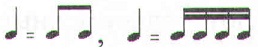 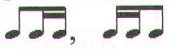 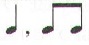 Период повторного и неповторного строения; секвенция; канон.Пение и игра на инструментеМелодических оборотов типа: V-I, I-V, V-VI-V-I, I-II-V-V-I, I- VII-I, и другое;несложных песен с текстом, выученных на слух, с сопровождением и без него; чередование пения вслух и про себя, поочередное пение по фразам (группами, индивидуально);пение и игра мажорных, минорных гамм до 2#, 1ь;простых интервалов в ладу, от звука; главных трезвучий лада; Б53, М53;пение с листа, с дирижированием; транспонирование;пение мелодий с аккомпанементом (с использованием Т53, S53, Д53); диатонических секвенций;простейшего двухголосия. ** В случае отсутствия в группах учащихся разных специальностей, например, народники и пианисты.Воспитание чувства метроритмаПродолжение работы в размерах 2/4, 3/4; изучение размера 4/4; ритмические упражнения на пройденные длительности в различных сочетаниях; дирижирование в пройденных размерах; задания на группировку длительностей;воспроизведение ритмического остинато; ритмический аккомпанемент к выученным мелодиям; узнавание мелодии по ритмическому рисунку;ритмические каноны; ритмические партитуры (чтение с листа несложных примеров);ритмические игры;ритмические диктанты.Слуховой анализ*Определение на слух и осознание:художественно – образного строя музыкальных произведений и связанные с ним средства выразительности;ступени диатонические в разной их последовательности;простые интервалы в мелодическом и гармоническом звучании; простейшие последовательности интервалов, цепочки;Б53, М53; Т53, S53 Д53 в виде гармонических оборотов;устные, письменные диктанты, разные их виды в объеме периода повторного, неповторного строения.Воспитание творческих навыковДосочинение мелодий на нейтральный слог, с названием звуков в пройденных тональностях;сочинение песен, мелодий в форме периода повторного и неповторного строения; запись сочиненных мелодий, пьес; рисунки к ним;подбор второго голоса (из заданных интервалов или выбранных самостоятельно);подбор баса к мелодиям;гармонизация мелодий с использованием главных ступеней, трезвучий лада (3-хголосная фактура); импровизация мелодий на заданный ритм, текст (в пройденных размерах, тональностях); фразы, предложения в вопросно-ответных структурах (вокальный, инструментальный варианты).3 классТеорияТональности 2#, 2ь; два вида мажора (мелодический мажор для ознакомления);пентатоника мажорного и минорного наклонений (ознакомление);ув.2 в миноре гармоническом; тритоны в мажоре натуральном и миноре гармоническом (ознакомление).Главные трезвучия лада; обращения Т53; четыре вида 53; Ритмические группы:  , в пройденных размерах; мелкий пунктир – ознакомление; размер 3/8 ( группировка, дирижирование). Затакт 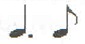 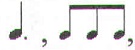 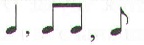 Трехчастная музыкальная форма; переменный лад; одноименные тональности.* В дальнейшем, в разделе «Слуховой анализ» будут конкретизироваться, в основном, отдельные элементы музыкального языка.Пение и игра на инструментеМажорных и минорных гамм до 2#, 2ь (два, три вида);различных мелодических оборотов ступеней, пройденных интервалов ↑↓, аккордов (главных трезвучий лада, обращений Т53);диатонических секвенций с использованием пройденных ритмических и мелодических оборотов;чтение с листа мелодий в пройденных тональностях, с движением по звукам тонического трезвучия и его обращений, включающих интонации пройденных интервалов;  транспонирование;двухголосия с игрой одного голоса на фортепиано.Воспитание чувства метроритмаРитмические упражнения с использованием пройденных длительностей;проработка размеров 3/4, 4/4, 3/8;ритмические партитуры;ритмические каноны;сольмизация выученных и незнакомых  примеров; ритмические диктанты с включением затакта     Слуховой анализ2 вида мажора, 3 вида минора; пентатоника мажорного и минорного наклонений;интервалы простые,  ув.2;несложные последовательности, цепочки интервалов (вне ритма);4 вида 53;три вида гармонического оборота;мелодические обороты с использованием  ступеней, включающие,  движение по звукам Т53 и его обращений.В анализируемых пьесах: жанровые особенности, характер, структура (период, трехчастная форма), размер, темп и другие средства музыкальной выразительности;устные, письменные диктанты.Воспитание творческих навыковГармонизация мелодий с использованием трех видов гармонического оборота в мажоре и миноре (3хголосный аккомпанемент); ритмическая фигурация;сочинение мелодий, пьес в различных жанрах (полька, вальс, марш) в форме периода, 3хчастной форме;подбор к мелодиям (в том числе, к сочиненным) аккомпанемента с использованием изученных аккордов;импровизация на заданный ритм, текст, гармоническую схему, ответной фразы в параллельной тональности. Вариативная часть4 классТеорияТональности 3#, 3ь; пентатоника мажорного и минорного наклонений;альтерация в мажоре и миноре (ознакомление);буквенное обозначение звуков, тональностей;тритоны в мажоре натуральном, миноре гармоническом (для подвинутых групп); 1-я пара характерных в мажоре гармоническом, миноре гармоническом (ув.2, ум.7) (ознакомление);главные 53 лада с обращениями; обращения Б53, М53. Септаккорд, характеристика септаккорда. Д7 в тональности (ознакомление); Ум53 на VII ступени в мажоре натуральном, миноре гармоническом.Синкопа.Ритмические группа мелкий пунктир в размерах 2/4, 3/4, 4/4; ритмические группы в размере 3/8; размер 6/8 (ознакомление); дирижерские жесты.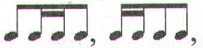 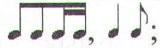 Пение и игра на инструментеЗвукорядов мажорных и минорных гамм (3#, 3ь); пентатоники мажорного и минорного наклонений;интервалов (всех пройденных), мелодических оборотов с использованием интервалов;изученных аккордов в тональности и от звука, последовательностей аккордов;чтение с листа мелодий  с более сложными мелодическими и ритмическими оборотами в пройденных тональностях (в том числе,  в переменном ладу); транспонирование;пение двухголосных примеров с проигрыванием второго голоса на фортепиано.Воспитание чувства метроритмаРитмические упражнения с использованием изученных размеров и длительностей;ритмические партитуры с использованием пройденных ритмических сочетаний;укрепление техники дирижерского жеста (два способа дирижирования на 6/8);сольмизация выученных и незнакомых примеров, приобретение техники беглого чтения длительностей, их различных сочетаний; ритмические диктанты.Слуховой анализДва вида мажора, три вида минора; пентатоника мажорного и минорного наклонений;Интервалы простые; тритоны, 1-я пара характерных (для подвинутых групп);4 вида 53; обращения Б53, М53 (в мелодическом звучании);Последовательности интервалов, аккордов в ладу (вспомогательные, проходящие обороты);Устные, письменные диктанты.Воспитание творческих навыковПродолжение освоения трех видов гармонического оборота; применение в аккомпанементе различных видов ритмической фигурации;сочинение пьес различного характера в 2хчастной, 3хчастной формах, в разных жанрах;импровизация мелодий на ритмический рисунок, гармоническую формулу в определенном жанре;подбор басового голоса к данной мелодии как основы функциональной окраски с использованием: Т53, S53, Д53.III. Требования к уровню подготовки обучающихсяРезультатом освоения общеразвивающей программы учебного предмета «Сольфеджио» I ступени является приобретение обучающимися определенных знаний, умений и навыков. Учащийся должен иметь:   - сформированный комплекс знаний, умений и навыков, отражающий наличие у обучающегося художественного вкуса, сформированного звуковысотного музыкального слуха и памяти, чувства лада, метроритма, знания музыкальных стилей, способствующих творческой самостоятельности;  - первичные теоретические знания профессиональной музыкальной терминологии;  - учащийся должен продемонстрировать умение сольфеджировать одноголосные, двухголосные музыкальные примеры, записывать музыкальные построения средней трудности с использованием навыков слухового анализа, слышать и анализировать интервальные и аккордовые построения;   - учащийся должен продемонстрировать умение осуществлять анализ элементов музыкального языка, импровизировать на заданные музыкальные темы или ритмические построения, продемонстрировать навыки владения элементами музыкального языка (исполнение на инструменте, запись по слуху и другое).IV. Формы и методы контроля, система оценок1.      Аттестация: цели, виды, форма, содержание аттестации обучающихсяЦели аттестации: установить соответствие достигнутого учеником уровня знаний и умений на определённом этапе обучения программным требованиям.Формы контроля: текущий, промежуточный, итоговый.     Текущий контроль осуществляется регулярно преподавателем на уроках, он направлен на поддержание учебной дисциплины, ответственную организацию домашних занятий (если таковые есть). При выставлении оценок учитываются качество выполнения предложенных заданий, инициативность и самостоятельность при выполнении классных и домашних заданий, темпы продвижения ученика.    Промежуточный контроль – контрольный урок в конце каждого учебного года.    Итоговый контроль осуществляется по окончании курса обучения в виде зачета, который включает в себя исполнение комплекса различных заданий.	Виды и содержание контроля:- устный опрос (индивидуальный и фронтальный), включающий основные формы работы – сольфеджирование одноголосных и двухголосных примеров, чтение с листа, слуховой анализ интервалов и аккордов вне тональности и в виде последовательности в тональности, интонационные упражнения;- самостоятельные письменные задания – запись мелодического диктанта, слуховой анализ, выполнение теоретического задания;- «конкурсные» творческие задания (на лучший подбор аккомпанемента, сочинение на заданный ритм и т.д.);2.     Критерии оценки    Уровень приобретённых знаний, умений и навыков должен соответствовать программным требованиям. Задания должны выполняться в полном объеме и в рамках отведенного на них времени, что демонстрирует приобретенные учеником умения и навыки. Индивидуальный подход к ученику может выражаться в разном по сложности материале при однотипности задания. Для аттестации учащихся используется дифференцированная 5- балльная система оценок.V. Методическое обеспечение учебного процесса1. Методические рекомендации педагогическим работникамРаздел «Теория». Этот раздел содержит перечень необходимых знаний по музыкальной грамоте и элементарной теории музыки. В каждом последующем классе излагается новый материал, который может быть усвоен при условии повторения и закрепления пройденного. Все теоретические сведения должны быть тесно связаны с музыкально-слуховым опытом обучающегося. Это особенно относится к младшим классам, где каждому теоретическому обобщению должна предшествовать слуховая подготовка на соответствующем музыкальном материале. Раздел «Слуховой анализ».Слуховой анализ в курсе сольфеджио, наряду с пением, является основной формой работы над развитием музыкального слуха учащегося. Всякое осознание начинается с восприятия, поэтому важнейшая задача – научить обучающегося правильно слушать музыку. Музыкальное восприятие создает необходимую базу для изучения и осознания разнообразных музыкальных явлений, и понятий. Оно тесно связано с остальными формами работы (интонационными упражнениями, пением с листа, диктантом). Систематическая работа по анализу на слух дает возможность обучающемуся накопить внутренние слуховые представления, что способствует развитию музыкальной памяти, мышления, гармонического слуха. Занятия по слуховому анализу должны проходить одновременно по двум направлениям: 1) целостный анализ музыкальных произведений или их отрывков; 2) анализ отдельных элементов музыкального языка. Учащиеся должны уметь анализировать структуру мелодии, понимать логику построения музыкальной мысли; при анализе многоголосной музыки должны определять в ней интервалы, аккорды, тип фактуры. При анализе отдельных элементов музыкального языка учащиеся должны определять звукоряды мажорного и минорного ладов, отдельные ступени лада, мелодические обороты, различать интервалы в мелодическом, гармоническом звучании, определять аккорды, их обращения в тесном или широком расположении.Раздел «Воспитание чувства метроритма».Воспитание чувства метроритма столь же необходимо, как и развитие ладово-интонационных навыков. При подборе первоначальных ритмических упражнений, следует опираться на то, что восприятие ритма, связано с двигательной реакцией. Именно этими движениями ассоциируются первоначальные представления детей о длительностях (четверть – шаг, восьмая – бег). Рекомендуется использовать различные упражнения: простукивание ритмического рисунка знакомой песни, мелодии; повторно (простукивание хлопками, карандашом, на ударных инструментах) ритмического рисунка записанного на доске, исполненного педагогом, специальных карточках, по нотной записи; проговаривание ритмического рисунка с тактированием и без него; ритмическое остинато, аккомпанемента к песням; чтение и воспроизведение несложных ритмических партитур на ударных, шумовых инструментах; ритмические диктанты. Все метроритмические упражнения и задания должны быть оформлены в разных размерах и темпах должны восприниматься учащимися на физиологическом, эмоциональном уровне, должны быть теоретически обоснованы.Раздел «Пение и игра на инструменте».Сольфеджирование является основной формой работы на уроках сольфеджио. При сольфеджировании вырабатываются правильные певческие навыки, интонационная точность, сознательное отношение к музыкальному тексту, воспитывается чувство лада. Работа в этом направлении должна вестись в течение всех лет обучения. При сольфеджировании следует добиваться чистого, стройного, выразительного пения по нотам (вначале – выученных на слух мелодий, а в дальнейшем – незнакомых мелодий и песен). При этом педагог должен обращать внимание на правильность и четкость дирижерского жеста обучающегося, за правильным звукоизвлечением, дыханием, фразировкой, обращать внимание на правильную посадку во время пения. На уроках сольфеджио должно преобладать пение без сопровождения; не следует дублировать исполняемую мелодию на фортепиано. В некоторых случаях, при трудных интонационных оборотах при потере ощущения лада можно поддержать пение ученика гармоническим сопровождением. Однако, наряду с пением без сопровождения необходимо использовать пение с текстовым и фортепианным сопровождением. Для развития ансамблевого чувства и гармонического слуха следует вводить элементы двухголосных примеров. Важным и полезным приемом в работе является транспонирование выученных мелодий в другие тональности, а также транспонирование с листа незнакомых мелодий.Раздел «Воспитание творческих навыков»Развитие творческой инициативы в процессе обучения играет огромную роль. Это способствует более эмоциональному, и вместе с тем более осознанному отношению обучающихся к музыке, раскрывает индивидуальные творческие возможности, вызывает интерес к предмету. Творческие упражнения на уроках сольфеджио активизируют слуховое внимание тренируют различные стороны музыкального слуха, развивают наблюдательность. Цель этих упражнений не только развивать у обучающихся творческие навыки, но и закреплять основные навыки: пения с листа, определения на слух, записи диктанта. Творческие упражнения помогают закреплять и теоретические знания, они должны быть доступны для обучающихся.2. Рекомендации по организации самостоятельной работы обучающихсяВыполнение заданий по сольфеджио возможно не только на уроке, но и дома. В домашней работе, при выполнении заданий, закрепляется изученный материал в классе, а также выполняются различные задания на основе ранее пройденного материала. При подготовке домашних заданий необходимо уделять внимание интонационным упражнениям и сольфеджированию. Учащийся должен иметь возможность проверить чистоту своей интонации и научиться это делать самостоятельно на фортепиано (или на своем инструменте). VI. Списки рекомендуемой нотной и методической литературы   Учебная литература1. Баева Н., Зебряк Л. Сольфеджио для 1 – 2 классов ДМШ.  Л., 1083.2. Барабошкина А. Сольфеджио. 1 – 4 классы. Пение с листа.  М., 2003.3. Вахромеева Т. Музыкальные диктанты. 1 – 4 класс.  М., 2005.4. Вахромеева Т. Справочник по музыкальной грамоте и сольфеджио.  М., 2008.5. Желнова Ю., Шабунова И.  Поем с листа.  Р., 2009.6. Журавлева Ж. В гостях у королевы Тоники.  М., 2001.7. Заводина И. Методическое пособие по ритмике.  М., 2001.8. Затямина Т., Стрепетова Л. Музыкальная ритмика. М., 20099. Ефремова Л. Учиться интересно. С.П., 2006.10. Калинина Г. Сольфеджио. Рабочая тетрадь. 1 класс. М., 2008.11. Калинина Г. Сольфеджио. Рабочая тетрадь. 2 класс. М., 2006.12. Калинина Г. Сольфеджио. Рабочая тетрадь. 3 класс. М., 2006.13. Калинина Г. Сольфеджио. Рабочая тетрадь. 4 класс.  М., 2006.14. Калинина Г. Музыкальные занимательные диктанты. 1 – 4 класс.  М., 2005.15. Калмыков Б., Фридкин Г. Сольфеджио. Часть 1. Одноголосие.  М., 1998.16. Калмыков Б., Фридкин Г. Сольфеджио. Часть 2. Двухголосие.  М., 1998.17. Лежнева О. Практическая работа на уроках сольфеджио. Диктант, слуховой анализ.  М., 2003.18. Металлиди Ж., Перцовская А. Сольфеджио для 1 класса ДМШ.  Л., 1989.19. Металлиди Ж., Перцовская А. Сольфеджио для 2 класса ДМШ.  Л., 1990.20. Металлиди Ж., Перцовская А. Сольфеджио для 3 класса ДМШ.  Л., 1991.21. МеталлидиЖ., Перцовская А. Сольфеджио для 4 класса ДМШ.  Л., 1992.22. Металлиди Ж., Перцовская А. Музыкальные диктанты.  М., 1980.23. Огороднова – Духанина Т. Музыкальные игры на уроках сольфеджио.  С.П., 2008.24. Огороднова – Духанина Т. 500 музыкальных диктантов.  С.П., 2003.25. Поплянова Е. А мы на уроке играем.  М., 1994.26. Поплянова Е. «Сборник детских песен для ДМШ и ДШИ».  Ч., 1993.27. Сиротина Т. Музыкальная азбука.  М., 2004.28. Стоклицкая Т. 100 уроков сольфеджио для самых маленьких.  М., 2001.29. Франио Т., Лифиц И. Методическое пособие по ритмике.  М., 1995.30. Фридкин Г. Чтение с листа на уроках сольфеджио.  М., 2004.31. Фридкин Г. Музыкальные диктанты.  М., 1981.32. Фридкин Г. Практическое руководство по музыкальной грамоте.  М., 1974.33. Шехтман Л. Слуховой анализ на уроках сольфеджио. 4 – 8 класс ДМШ.  С.П., 1996.Методическая литература1.Агажанов А. Воспитание музыкального слуха.  М., 1977.2. Белкина С. Воспитание музыкального слуха в процессе освоения интервалов на уроке сольфеджио.   Л., 1977.3. Боровик Т. Звуки ритма и слова.   М., 1999.4. Вахромеева Т. Таблицы по музыкальной грамоте для ДМШ.  М., 2007.5. Вахромеев В. Вопросы методики преподавания сольфеджио в детской музыкальной школе.  М., 2005.6. Давыдова Е. Методика преподавания сольфеджио.  М., 1986.7. Как преподавать сольфеджио в XXI веке: сб. ст.- М., 2006.8. Камаева Т., Камаев А. Азартное сольфеджио. Иллюстративный и игровой материал: учебное пособие по сольфеджио и теории музыки.  М., 2004.9. Карасева М. Сольфеджио как психотехника развития музыкального слуха.  М., 2002.10. Незванов Б. Интонирование в курсе сольфеджио.  Л., 1985.11. Островский А. Методика теории музыки и сольфеджио.  Л., 1970.12. Оськина С., Парнес Д. Музыкальный слух. Теория и методика развития и совершенствования.  М., 2003.13. Подвала В. Давайте сочинять музыку.  М., 1985.14. Серединская В. Развитие внутреннего слуха в классах сольфеджио.  М., 1962.15. Чустова Л.И. Гимнастика музыкального слуха.  М., 2003.16. Шайхутдинова Д.И. Методика обучения элементарной теории музыки – Ростов н/Д: Феникс, 2009. -154 с.:ил .- (Пособие для ДМШ).17. Шайхутдинова Д.И. Методика обучения сольфеджио / Д. И. Шайхутдинова. Уфа: Мир печати, 2011. – 168 с.: ил.18. Шеломов Б. Импровизация и сочинение на уроках сольфеджио.  М., 1977.19. Элементарное музыкальное воспитание по системе К.Орфа под ред. Л.Баренбойма.  М., 1978.Классы1– 34Максимальная учебная нагрузка (в часах)13244Количество часов на аудиторные занятия9933Количество часов на внеаудиторные занятия3311I четвертьЗнакомство с клавиатурой; регистры; октавы. Названия звуков, нотный стан. Первоначальные навыки нотного письма.Понятия: звукоряд, гамма, ступени; устойчивость, неустойчивость, вводные звуки. Разрешение, опевание.Мажор, минор; тон, полутон.Скрипичный ключ, басовый ключ (ознакомление); знаки альтерации; ключевые знаки.Длительности все. Понятия: темп, динамические оттенки; кульминация.Итоговый урок.III четверть   Тональность Соль мажор. Навыки транспонирования. Консонанс, диссонанс; интервал (количественная величина).  Басовый ключ. Понятия: мелодия и аккомпанемент. Музыкальный синтаксис: фраза, предложение (период).Итоговый урок.II четвертьСтроение мажорной гаммы, тетрахорд. Длительности: в размерах 2/4, 3/4, 4/4 паузы четвертная, восьмая; навыки тактирования, дирижерские жесты. Тоника, тональность, аккорд, Т53. Тональность До мажор. Навыки транспонирования.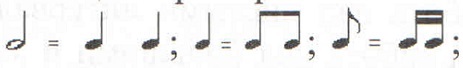 Контрольный урок.IV четвертьТональности: Фа мажор, ля минор (для подвинутых групп); две величины интервала до б.3, (для подвинутых групп ч.4, ч.5, ч.8), попевки интервалов.Контрольный урок.I четвертьПовторение материала за 1 класс. Тональности До мажор, Соль мажор; параллельные тональности; 3 вида минора. Две величины интервала до б.3, (для подвинутых групп ч.4, ч.5, ч.8), главные трезвучия лада. Секвенция.Итоговый урок.III четвертьТональности Ре мажор, си минор. Обращения интервалов (продолжение). Затакт   в размерах 2/4, 3/4, 4/4; паузы все.   Канон.Итоговый урок.II четвертьТональности ля минор, ми минор; 3 вида минора (продолжение). Интервалы до ч.8 (две величины); обращения интервалов. Ритмические группы , в размерах 2/4, 3/4, 4/4. Период повторного и  неповторного строения. Контрольный урок.IV четвертьТональности Ре мажор, Фа мажор (параллельные си минор,  ре минор). Б53, М53. Т53, S53 Д53 в виде гармонических оборотов (каденция).Контрольный урок.I четвертьПовторение материала за 2 класс. Тональности 2#, 1ь; два вида мажора (мелодический мажор для ознакомления). ув.2 в миноре гармоническом. Ритмические группы: ,  в пройденных размерах. Трехчастная форма.Итоговый урок.III четвертьТональности 2#, 2ьТритоны в мажоре натуральном и миноре гармоническом (продолжение).Главные трезвучия лада; обращения Т53 (продолжение); четыре вида 53.Ритмические группы: в пройденных размерах, мелкий пунктир; размер 3/8 (группировка, дирижирование).Итоговый урок.II четвертьПентатоника мажорного и минорного наклонений (ознакомление).Тритоны в мажоре натуральном и миноре гармоническом (ознакомление)Главные трезвучия лада; обращения Т53.  Контрольный урок.IV четвертьЗатакт      в пройденных размерах. Переменный лад; одноименные тональности.Контрольный урок.I четвертьПовторение материала за 3 класс. Тональности 3#, 2ь. Пентатоника мажорного и минорного наклонений; альтерация в мажоре и миноре (ознакомление).Буквенное обозначение звуков, тональностей. Тритоны в мажоре натуральном, миноре гармоническом (для подвинутых групп); 1-я пара характерных интервалов в мажоре гармоническом, миноре гармоническом (ув.2, ум.7) (ознакомление).Главные 53 лада с обращениями.Итоговый урок.III четвертьТональности 3#, 3ь.1-я пара характерных интервалов в мажоре гармоническом, миноре гармоническом (ув.2, ум.7) (продолжение).Главные 53 лада с обращениями; обращения Б53, М53; Д7 в тональности (продолжение).Синкопа, виды синкопы.Итоговый урок.II четвертьТональности 3#, 2ь; три вида мажора (для ознакомления). Главные 53 лада с обращениями (продолжение). Обращения Б53, М53. Септаккорд, характеристика септаккорда; Д7 в тональности (ознакомление). Ритмическая группа мелкий пунктир в размерах 2/4, 3/4, 4/4.Контрольный урок.IV четвертьТональности 3#, 3ь.Д7 в тональности. Ум53 на VII ступени в мажоре натуральном, миноре гармоническом.Ритмические группы в размере 3/8; размер 6/8 (ознакомление); дирижерские жесты.Контрольный урок.